EVALUASI KEBIJAKAN PENYELENGGARAAN IBADAH HAJI KANTOR WILAYAH KEMENTERIAN AGAMA KOTA BANDUNG TAHUN 2015Disusun Oleh :SUCI INDAH WATI122010001Usulan Penelitian di ajukan untuk memenuhi syarat penyusunan skripsi pada Jurusan Ilmu Administrasi Nega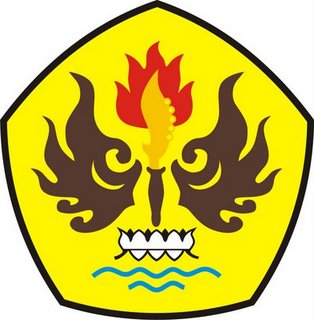 JURUSAN ILMU ADMINISTRASI NEGARAFAKULTAS ILMU SOSIAL DAN ILMU POLITIKUNIVERSITAS PASUNDAN2016